ПРИНЯТО НА СОВЕТЕ ОУ ПРОТОКОЛ №1 ОТ 30.08.2023СОГЛАСОВАНОС ОБЩЕШКОЛЬНЫМ РОДИТЕЛЬСКИМ КОМИТЕТОМ ОУ ПРОТОКОЛ №1 ОТ 30.08.2023УЧТЕНО МНЕНИЕ СОВЕТА ОБУЧАЮЩИХСЯПРОТОКОЛ №1 ОТ 30.08.2023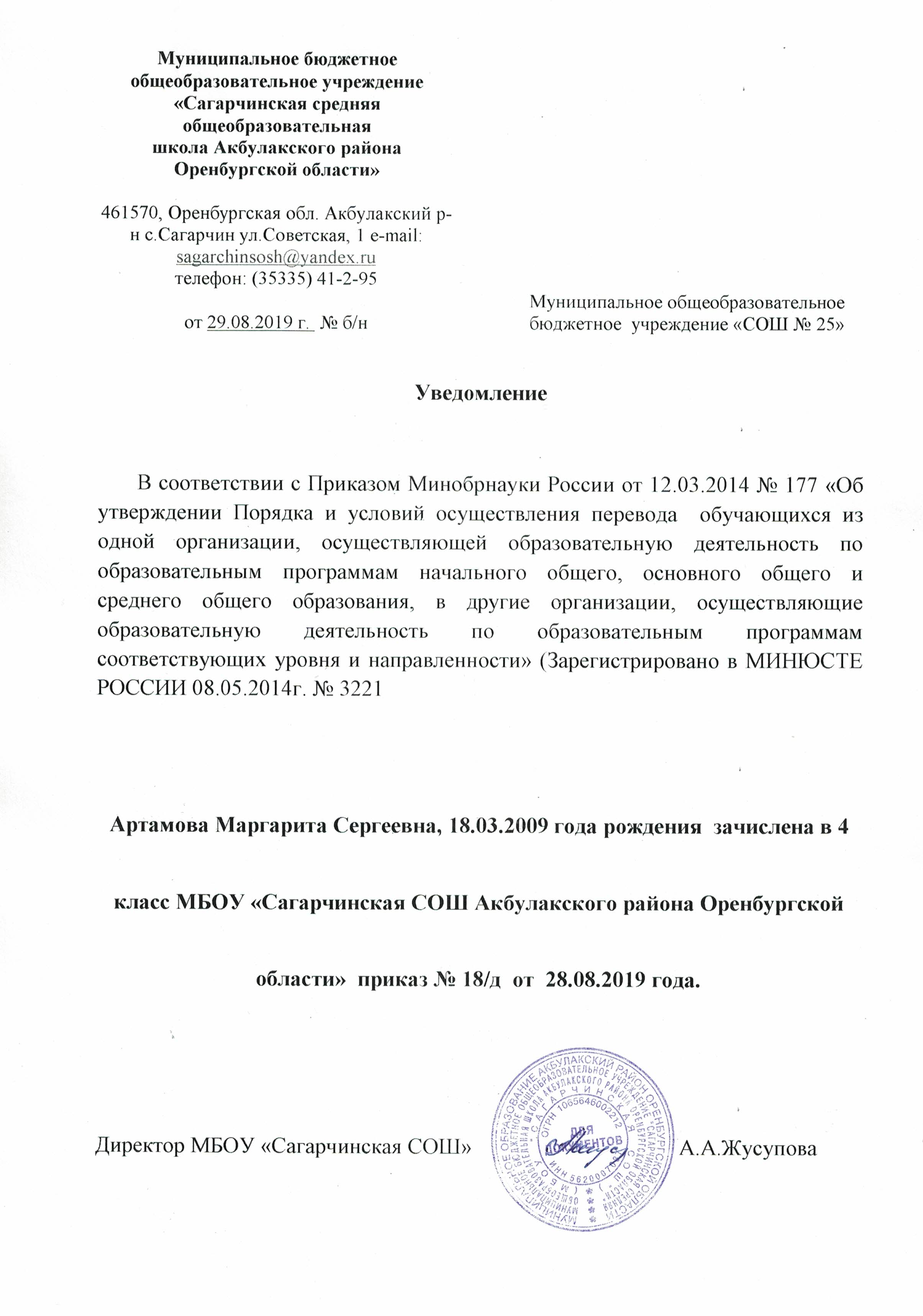 ВВЕДЕНО В ДЕЙСТВИЕ ПРИКАЗОМ № 159  ОТ 31.08.2023 Г.ДИРЕКТОР МБОУ «САГАРЧИНСКАЯ СОШ» 	А.А. ЖУСУПОВАПОЛОЖЕНИЕоб организации преподавания и контрольно-оценочной деятельности при изучении предметной области «Основы религиозных культур и светской этики» в МБОУ «Сагарчинская СОШ Акбулакского района Оренбургской области»Нормативно-правовые основы преподавания курса.Нормативно-правовой основой разработки и введения в учебный процесс общеобразовательных школ комплексного учебного курса ОРКСЭ являются:Поручение Президента Российской Федерации от 2 августа 2009 года N Пр-2009 в части введения с 2012 года комплексного учебного курса ОРКСЭ.Распоряжение Председателя Правительства Российской Федерации от 28 января 2012 г. (№ 84-р).Приказ Минобрнауки России № 69 от 31.01.2012  «О внесении изменений в федеральный компонент государственных образовательных стандартов начального общего, основного общего и среднего (полного) общего образования, утвержденный приказом Министерства образования Российской Федерации от 5 марта 2004 г. N 1089» в соответствии с пунктом 1 плана мероприятий по введению с 2012/13 учебного года во всех субъектах Российской Федерации комплексного учебного курса для общеобразовательных учреждений «Основы религиозных культур и светской этики», утвержденного распоряжением Правительства Российской Федерации от 28 января 2012 г. N 84-р. Приказ Минобрнауки России № 74 от 01.02.2012 «О внесении изменений в федеральный базисный учебный план и примерные учебные планы для образовательных учреждений Российской Федерации, реализующих программы общего образования, утвержденные приказом Министерства образования Российской Федерации от 9 марта 2004 г. N 1312 «в соответствии с пунктом 1 плана мероприятий по введению с 2012/13 учебного года во всех субъектах Российской Федерации комплексного учебного курса для общеобразовательных учреждений «Основы религиозных культур и светской этики», утвержденного распоряжением Правительства Российской Федерации от 28 января 2012 г. N 84-р; Учебный план МБОУ «Сагарчинская СОШ»;Локальный акт об организации изучения курса ОРКСЭ.Общие положения.         2.1 Настоящее Положение об организации преподавания и контрольно-            оценочной деятельности при изучении курса «Основы религиозных культур и светской этики» (далее Положение) регламентирует порядок организации преподавания курса «Основ религиозной культуры и светской этики», систему контроля и оценки планируемых результатов.Настоящее Положение разработано в соответствии с Законом «Об образовании в Российской Федерации», «Об основных гарантиях прав ребенка в Российской Федерации», «О свободе совести и религиозных объединениях», письма Министерства образования и науки Российской Федерации от 22.08.2012 №08-250 «Об обучении основам религиозных культур и светской этики в общеобразовательных учреждениях Российской Федерации».Настоящее Положение регулирует организацию процесса обучения, контроль и оценку результатов по основам религиозной культуры и светской этики (далее ОРКСЭ) в 4 классе.Целью данного Положения является создание благоприятных условий, обеспечивающих его благополучное развитие, обучение и воспитание, совершенствование способов оценивания учебных достижений  обучающихся.Цель и задачи комплексного учебного курса «Основы религиозных культур и светской этики».Цель учебного курса ОРКСЭ: формирование у младшего школьника мотиваций к осознанному нравственному поведению, основанному на знании и уважении культурных и религиозных традиций многонационального народа России, а также к диалогу с представителями других культур и мировоззрений.Задачи учебного курса ОРКСЭ:знакомство обучающихся с основами православной, мусульманской, буддийской, иудейской культур, основами мировых религиозных культур и светской этики;развитие представлений младшего подростка о значении нравственных норм и ценностей для достойной жизни личности, семьи, общества;обобщение знаний, понятий и представлений о духовной культуре и морали, полученных обучающимися в начальной школе, и формирование у них ценностно-смысловых мировоззренческих основ, обеспечивающих целостное восприятие отечественной истории и культуры при изучении гуманитарных предметов на ступени основной школы;развитие способностей младших школьников к общению в полиэтнической и многоконфессиональной среде на основе взаимного уважения и диалога во имя общественного мира и согласия.Место комплексного учебного курса «Основы религиозных культур и светской этики» в программе обученияКурс, раскрывающий основы религиозных культур и светской этики, предлагается изучать на переходной стадии от начальной к основной ступени общеобразовательной школы. И по месту в учебном плане, и по содержанию он служит важным связующим звеном между двумя этапами гуманитарного образования и воспитания школьников. С одной стороны, учебный курс ОРКСЭ дополняет обществоведческие аспекты предмета «Окружающий мир», с которым знакомятся обучающиеся начальной школы. С другой стороны, этот курс предваряет начинающееся в 5 классе изучение предмета«История». Ознакомление с нравственными идеалами и ценностями религиозных и светских духовных традиций России происходит в контексте, отражающем глубинную связь прошлого и настоящего.Учебный курс ОРКСЭ является единой комплексной учебно- воспитательной системой. Все его модули согласуются между собой по педагогическим целям, задачам, требованиям к результатам освоения учебного содержания, достижение которых обучающимися должен обеспечить образовательный процесс в границах учебного курса, а также в системе содержательных, понятийных, ценностно-смысловых связей учебного предмета с другими гуманитарными предметами начальной и основной школы.Учебный курс ОРКСЭ является культурологическим и направлен на развитие у школьников представлений о нравственных идеалах и ценностях, составляющих основу религиозных и светских традиций многонациональной культуры России, на понимание их значения в жизни современного общества, а также своей сопричастности к ним. Преподавание знаний об основах религиозных культур и светской этики призвано сыграть важную роль не только в расширении образовательного кругозора обучающегося, но и в воспитательном процессе формирования порядочного, честного, достойного гражданина, соблюдающего Конституцию и законы Российской Федерации,уважающего	ее	культурные	традиции,	готового	к	межкультурному	и межконфессиональному диалогу во имя социального сплочения.Структура	комплексного	учебного	курса	«Основы	религиозных культур и светской этики»Курс ОРКСЭ изучается в 4 классе (34 часа) в течение учебного года.Блок 1 (общий для всех модулей). Введение. Духовные ценности и нравственные идеалы в жизни человека и общества. Блок 2. Основы традиционных религий и светской этики. Блок 3. Традиционные религии и этика в России. 5.5 Блок 4 (общий для всех модулей). Духовные традиции многонационального народа России. Блоки 1 и 4 посвящены патриотическим ценностям и нравственному смыслу межкультурного и межконфессионального диалога как фактора общественного согласия. Рекомендуются уроки в рамках этих блоков проводятся для всего класса вместе. По желанию учителя возможно также проведение совместных завершающих уроков в блоке 2, связанных с презентациями творческих проектов учащихся. Блок 4 – итоговый, обобщающий. Предусматривает подготовку и презентацию творческих проектов на основе изученного материала. Проекты могут быть как индивидуальными, так и коллективными. На презентацию проектов приглашаются родители. В ходе подготовки проекта обучающиеся получают возможность обобщить ранее изученный материал, освоить его еще раз, но уже в активной, творческой, деятельностной форме. В ходе презентации проектов все обучающиеся класса получают возможность ознакомиться с основным содержание всех 6 модулей, узнать о других духовных и культурных традициях России от своих одноклассников.Учебные пособия для предметной области «Основы религиозных культур и светской этики» (34 часа)Учебные пособия «Основы православной культуры», «Основы исламской культуры», «Основы буддийской культуры», «Основы иудейской культуры»,«Основы мировых религиозных культур» и «Основы светской этики» подготовлены для каждого блока курса «Основы религиозной культуры и светской этики».В школе используются учебники, изданные в издательстве «Просвещение».Каждый ученик получает одно из шести предлагаемых учебных пособий, имеющих общую структуру из четырех блоков и связанных общими методологическими принципами, а также целями и задачами курса, указанными выше, в соответствии с выбранным модулем изучения курса.Организация процесса обучения ОРКСЭУчебный курс ОРКСЭ включает в себя модули:Основы православной культуры;Основы исламской культуры;Основы буддийской культуры;Основы иудейской культуры;Основы мировых религиозных культур;Основы светской этики.Один из модулей изучается обучающимся с его согласия и по выбору его родителей (законных представителей) на основе письменного заявления одного из родителей (законных представителей) в 4 классе.Предварительный этап. Информирование родителей (законных представителей) о содержании образования по курсу ОРКСЭ и праве осуществить свободный выбор модуля ОРКСЭ для изучения несовершеннолетним обучающимся. Информация передается родителям лично. Классные руководители проверяют доведение информации до всех родителей (законных представителей) обучающихся в своём классе. Одновременно выявляются возможные вопросы, которые могут быть поставлены на родительских собраниях и не могут быть разъяснены непосредственно классным руководителем, возможные затруднения, проблемные ситуации, в случае их наличия с отдельными родителями. О таких проблемных ситуациях следует известить администрацию и по возможности подготовиться к ним, принять превентивные меры, в том числе предварительно пообщаться с родителями школьников, чтобы к проведению родительских собраний такие ситуации были максимально исключены. При общении с родителями недопустимо склонять их к какому-либо определённому выбору под любыми предлогами (удобство для лицея, для класса, отсутствие возможностей обеспечить их выбор, указания от управлений образования, отсутствие подготовленных учителей и др.). Даже в случае просьб со стороны родителей «помочь с выбором», «посоветовать» и т. п. такие предложения должны быть отклонены со ссылкой на законодательство, устанавливающие исключительную ответственность родителей за выбор, воспитание своих детей. В случае вопроса о возможности отказаться от изучения учебного курса (всех модулей) необходимо разъяснить, что решение о его преподавании вызвано широкой общественной потребностью и принято органами государственной власти. В связи с этим отказ от изучения не допускается. Бланки заявлений для родителей заготавливаются заранее, в которых указываются перечень модулей, входящих в комплексный курс ОРКСЭ. Проведение родительского собрания. Дата проведения родительских собраний определяется заранее. На родительские собрания заранее приглашаются и присутствуют: родители всех обучающихся; представитель администрации (директор или заместитель директора); классный руководитель; педагог (педагоги), которыйпредполагается в качестве учителя по модулям курса; представитель родительского комитета. Возможно проведение единого собрания родителей в нескольких (двух и более) классах с родителями всех обучающихся по списку. В этом случае протоколы оформляются по каждому классу на основе выбора родителей каждого класса. Регламент родительского собрания выстраивается по следующему плану:-вводное выступление представителя администрации;-представление родителям содержания образования: представляются все модули комплексного курса вне зависимости от предполагаемого выбора родителей. Представление по каждому модулю может включать краткий рассказ о соответствующей религиозной традиции, образовательных и воспитательных задачах данного модуля, связи его содержания с содержанием других модулей комплексного курса;-представление ведущим собрания учителя (учителей), который предполагаются в качестве преподавателя;-ответы на вопросы родителей, уточнения;-заполнение родителями личных заявлений. Допускается предварительный сбор заявлений от родителей, которые могут отсутствовать в период выбора по уважительным причинам. В этом случае классный руководитель должен получить бланки заявлений от ответственного за выбор и передать их родителям заранее лично или через ребёнка, пообщаться с родителями в случае, если у них есть вопросы по выбору, содержанию образования и другим темам, получить от них заполненный бланк, убедиться в правильности его заполнения и передать его представителю администрации, ответственному за выбор, который должен сохранить его до подведения общих результатов. Ответственный представитель администрации при необходимости оказывает помощь классному руководителю в общении с родителями, ответах на их вопросы, решении возможных конфликтных ситуаций;-сдача родителями заявлений классным руководителям, сверка ими числа заявлений по заранее подготовленному списку каждого класса. В случае отсутствия на собрании родителей отдельных учащихся необходимо связаться с ними и в кратчайшие сроки получить от них заявления. Оформление таких отдельных заявлений проводится представителем администрации, который вместе с классными руководителями должен обеспечивает сбор всех заявлений.Курс ОРКСЭ и в целом образовательный процесс в МБОУ «Сагарчинская СОШ» не предусматривает включение в программу посещения религиозных организаций (культовых сооружений). Специфика данных сооружений может демонстрироваться обучающимся на уроке в фото/видео/аудио формате. В случае особой необходимости (например, содержащиеся уникальные экспонаты духовной культуры и традиции) такое посещение в рамках комплексного курса может быть организовано при согласии родителей (законных представителей) каждого обучающегося и при соответствующем согласовании с представителями религиозных организаций, при обязательном условии неучастия обучающихся в богослужениях, других религиозных обрядах, церемониях и праздниках, в деятельности религиозных объединений, в обучении религии.Администрация школы  обеспечивает изучение любого выбранного модуля   (даже для одного ребенка в ОУ).Преподавание курса ОРКСЭ обеспечивают педагоги с необходимой квалификацией, прошедшие соответствующую подготовку.Для эффективной организации и ведения курса ОРКСЭ могут использоваться электронные образовательные ресурсы:сайт ОРКСЭwww.orkce.orgфедеральный центр информационно-образовательных ресурсовhttp://fcior.edu.ru;единая коллекция цифровых образовательных ресурсовhttp://schoolcollection.edu.ru. (раздел «Культурно-историческое наследие» (произведения искусства из фондов Эрмитажа, произведения искусства Третьяковской галереи), «Тематические коллекции» (от Руси Киевской до Руси Московской). Дополнительные материалы по вопросам преподавания религиозных культур, этики, сравнительного религиоведения также можно найти на тематических интернетсайтах:электронная гуманитарная библиотекаwww.gumfak.ru (содержит учебные пособия по философии, культурологии, истории, произведения классиков);Государственный музей истории религииwww.gmir.ru (содержит материал по истории религий, искусству, имеется виртуальный музей для детей);информация о религиозных организациях размещена на следующих интернетресурсах (информация о деятельности Православной церкви, календарные даты)http://www.patriarchia.ru/ Официальный сайт Русской Православной Церкви (Московский Патриархат), http://www.otdelro.ru/ Отдел религиозного образования и катехизации РПЦ;http://www.muslim.ru Совет муфтиев России (содержит информацию о деятельности исламской мечети, календарных датах);http://www.buddhism.ru Российская ассоциация буддистов;http://www.feor.ru/ Федерация еврейских общин России.сайт Общественной палатыhttp://www.oprf.ru;сайт Уполномоченного по правам человека в Российской Федерацииhttp://www.ombudsman.gov.ru (и соответствующие сайты уполномоченных по правам человека);-www.openclass.ruОсновной ресурс сети социально-педагогических сообществ.Формы и методы обучения в курсе «Основы религиозных культур и светской этики»Принципами организации занятий курса ОРКСЭ являются принципы формирования ценностного отношения детей к миру, другим людям, самому себе; понимания культуры как духовного и материального богатства народов мира, нашей страны, как образа жизни людей разных сообществ, их обычаев, традиций и верований; воспитания толерантного, уважительного отношения к окружающим и через них - понимание самого себя; социальной позиции педагога; учета возрастных особенностей обучающихся.Приоритетными в реализации задач курса являются диалоговые методы в форме беседы, обсуждения, дискуссии, диспута, дилеммы, игры.Одной из форм организации деятельности по реализации задач курса ОРКСЭ является экскурсионно-образовательная деятельность. При организации требуются: письменное согласие родителей (законных представителей), согласие представителей религиозных организаций.Издается приказ по МБОУ «Сагарчинская СОШ», закрепляющий ответственность педагога за жизнь, безопасность и здоровье детей при осуществлении экскурсионных маршрутов. Экскурсия проводится по заранее разработанному и утвержденному плану.Приоритетной формой работы с обучающимися в курсе ОРКСЭ является коллективная или индивидуальная творческая работа, построенная в соответствии с требованиями к проектированию младшего школьника. 9. Организация системы оценивания учебных достижений младших школьников.9.1. Прохождение материала по курсу «Основы религиозных культур и светской этики» фиксируется в журнале успеваемости обучающихся. 9.2. Формализованные требования (баллы, отметки) по оценке успеваемости по результатам освоения курса не предусматриваются. Уроки по курсу ОРКСЭ – безотметочные.9.3 Для оперативного контроля знаний и умений по курсу используются систематизированные упражнения, фронтальные опросы, тестовые задания различных видов. Подходы к оцениванию могут быть представлены оцениванием по системе «зачет-незачет», вербальным поощрением, похвалой, одобрением, интересом одноклассников и членов семьи к результатам деятельности.Основой оценки образовательных достижений, выявления и развития творческих способностей учащихся, произведения самооценки и самопроверки выступает использование технологии Портфолио.  Оцениванию не подлежат: темп работы обучающегося, личностные качества школьников, своеобразие их психических процессов (особенности памяти, внимания, восприятия, темп деятельности и др.). Оцениванию подлежат индивидуальные учебные достижения обучающихся (сравнение сегодняшних достижений ребенка с его собственными вчерашними достижениями). Положительно оценивается каждый удавшийся шаг ребенка, попытка (даже неудачная) самостоятельно найти ответ на вопрос. Необходимо поощрять любое проявление инициативы, желание высказаться, ответить на вопрос, поработать у доски. Поощрять, не боясь перехвалить. Учить детей осуществлять самоконтроль: сравнивать свою работу с образцом, находить ошибки, устанавливать их причины, самому вносить исправления.По ОРКСЭ контрольные работы не проводятся. По ОРКСЭ домашние задания задаются только в виде творческих работ (нарисовать рисунок, написать сочинение, подготовить доклад и т.д.). Прохождение материала по предмету фиксируется в электронном журнале. Оценивание результатов обучения школьников в течение года осуществляется без фиксации их достижений в классных журналах в виде отметок. По итогам года обучающийся аттестуется или не аттестуется (запись в журнале и личном деле – «зачтено»/ «не зачтено»). Ведение документации.По комплексному учебному курсу ОРКСЭ составляется рабочая программа с календарно-тематическим планированием на год, которое является основой планирования педагогической деятельности учителя.	Электронный  журнал заполняется соответственно рабочей программе.  	На предметной странице в электронном  журнале заполняются: - список обучающихся;- название курса без сокращений – Основы религиозных культур и светской этики; - ФИО учителя;- даты проведения и темы уроков.- Отметки не выставляются, по итогам года ставится зачет/незачет.  11. Права и обязанности субъектов деятельности. 11.1 	Между учителем, обучающимися, их родителями (законными представителями) и администрацией образовательного учреждения в рамках учебного курса ОРКСЭ устанавливается равноправное сотрудничество.11.2	Обучающиеся имеют право на ошибку и время на ее ликвидацию.11.3	Учитель имеет право:-	определять содержание оценочной деятельности в соответствии с тематическим планированием;-	оценивать обучающихся только относительно их собственных возможностей и достижений.11.4	Учитель обязан:-	доводить до сведения родителей достижения и успехи обучающихся.11.5 	Родитель (законный представитель) обучающегося имеет право:-    выбрать один из модулей курса ОРКСЭ. В течение учебного года родители (законные представители) не могут изменить решение в пользу другого модуля. Решение родителей (законных представителей) о выборе модуля ОРКСЭ закрепляется в письменном заявлении.- при возникновении спорных вопросов при изучении учебного курса ОРКСЭ обсуждать их с учителем или администрацией лицея в корректной форме.-	знать о принципах и способах оценивания учебного курса ОРКСЭ;-	получать достоверную информацию об успехах и достижениях своего ребенка;-	посещать консультации учителя по поводу проблем, трудностей при проведении комплексного учебного курса ОРКСЭ и путей их преодоления.11.6  Родитель (законный представитель) обучающегося обязан:-	соблюдать правила данного Положения;-	информировать учителя о возможных трудностях и проблемах обучающегося, с которыми родитель (законный представитель) сталкивается в домашних условиях;- создавать благоприятные условия для выполнения домашних заданий и самообразования ребенка-	посещать родительские собрания, на которых идет просветительская работа по оказанию помощи в успешном прохождении учебного курса Родители несут ответственность за обеспечение ребенка необходимыми средствами обучения.Ожидаемые результаты- понимание учащимися того, что конфессиональное разнообразие является не проходящей ценностью, залогом устойчивого развития человечества, что его уважение является фактором развития демократических и гражданско - правовых основ жизни российского общества-понимание учащимися того, что их поведенческие модели – одни из равноправных моделей поведения, в основе которых лежат некоторые этно-конфессиональные принципы; носители различных моделей поведения должны взаимодействовать между собой на основе «золотого правила нравственности»: не делай другому того, что не желаешь себе- потребность в общении с представителями иной религиозно – культурной традиции, стремление интегрировать усилия общих социально значимых задач;-мотивация учащихся к осмыслению неожиданных для них поведенческих реакций, рассмотрение их в контексте ценностей, символов и смыслов породившей их религиозно-культурной традиции -стремление предотвращать и умение  избегать конфликтных ситуаций, навыки находить компромиссные решения, выходы из конфликтов, обусловленных мировоззренческими, религиозными, культурными различиями, толерантное отношение к другим людям, одноклассникам.Приложение 1Информацияо преподавании в 4-х классах образовательных организаций комплексного учебного курса«Основы религиозных культур и светской этики»Уважаемые родители!В 4-х классах образовательных организаций Российской Федерации осуществляется преподавание комплексного учебного курса «Основы религиозных культур и светской этики», включающего шесть учебных модулей по выбору семьи, родителей (законных представителей) школьника:«Основы православной культуры»;«Основы исламской культуры»;«Основы буддийской культуры»;«Основы иудейской культуры»;«Основы мировых религиозных культур»;«Основы светской этики».Преподавание направлено на воспитание обучающихся, формирование, прежде всего, их мировоззрения и нравственной культуры с учетом мировоззренческих и культурных особенностей и потребностей семьи школьника. В связи с этим выбор для изучения школьником основ определённой религиозной культуры или мировых религиозных культур, или согласно законодательству Российской Федерации, осуществляется исключительно	родителями	(законными	представителями) несовершеннолетнего обучающегося.При этом вы можете посоветоваться с ребёнком и учесть его личное мнение.Преподавать все модули, в том числе по основам религиозных культур, будут школьные учителя, получившие соответствующую подготовку.Для осуществления выбора необходимо личное присутствие (возможно одного из родителей) на родительском собрании и личное заполнение заявления, которым будет письменно зафиксирован ваш выбор.На родительском собрании вам будет представлено содержание каждого из указанных модулей, вы сможете получить ответы на вопросы от представителей администрации лицея, педагогов, представителей соответствующих религиозных организаций.Присутствие на собрании, по крайней мере, одного из родителей и заполнение личного заявления о выборе – обязательно.Отказ от изучения любого из шести модулей не допускается. Дата, время, место проведения родительского собрания:С уважением, администрация  	(наименование, место нахождения образовательной организацииПриложение 2Директору МБОУ «Сагарчинская СОШ» А.А.Жусуповой(Ф.И.О.)ЗаявлениеМы, родители (законные представители) обучающегося	_ «_	» класса  	 		  (Ф.И. ребёнка), из предлагаемых на выбор модулей комплексного учебного курса«Основы религиозных культур и светской этики»:«Основы православной культуры»,«Основы исламской культуры»,«Основы буддийской культуры»,«Основы иудейской культуры»,«Основы мировых религиозных культур»,«Основы светской этики»выбираем для своего ребёнка изучение модуля (написать от руки):Дата «	»	20	г. 	(Ф.И.О.)	(подпись)Приложение 3Протокол родительского собрания	_ «	» классаРезультаты выбора родителями (законными представителями) обучающихся 	«	» класса модулей предметной области «Основы религиозных культур и светской этики»:Дата «	»	20	г. Классный руководитель:Критерии результатов усвоения курсаИнструментарийПредметные результаты:знание и принятие ценностей;понимание светской и религиозной морали для выстраивания конструктивных отношений;осознание и принятие нравственной нравственности и духовности в жизни.тесты,составление словарей терминов и понятий,контрольно-измерительные материалы,защита проектов.Метапредметные результатытворческие работы,участие в конференциях,диспуты,ролевые игры,тесты,тренинги.Личностные качества- диагностика качеств личности,портфолио (ФГОС).Название модуляЧисло обучающихся (число цифрами и письменно)Основы православной культурыОсновы исламской культурыОсновы буддийской культурыОсновы иудейской культурыОсновы мировых религиозных культурОсновы светской этики